Colorie le fruit qui est entre l’ananas et la pomme.LUNDILUNDILUNDIMARDIMARDIMARDIMARDIMARDIMERCREDIMERCREDIMERCREDIMERCREDIJEUDIJEUDIJEUDIJEUDIJEUDIJEUDIVENDREDIVENDREDIVENDREDIVENDREDISAMEDISAMEDISAMEDISAMEDISAMEDIDIMANCHEDIMANCHEDIMANCHEDIMANCHEDIMANCHE1233345555677889910101011121213131314141515161718192020202122222222232424252526262727272829293030303131MARS MARS MARS MARS MARS MARS MARS AVRILAVRILAVRILAVRILAVRILAVRILAVRILAVRILAVRILMAIMAIMAIMAIMAIMAIMAIMAIMAIJUINJUINJUINJUINJUINJUINJUIN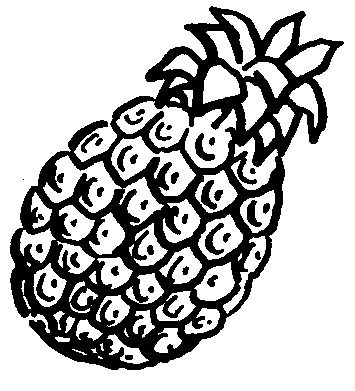 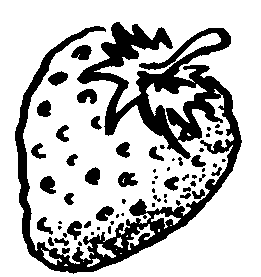 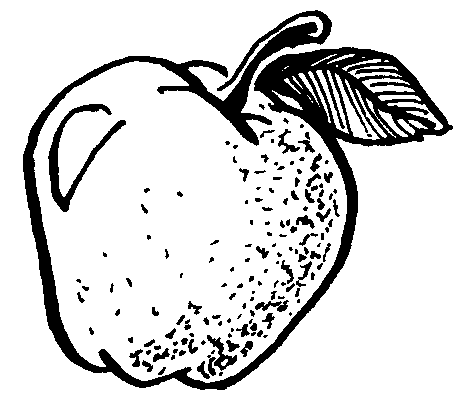 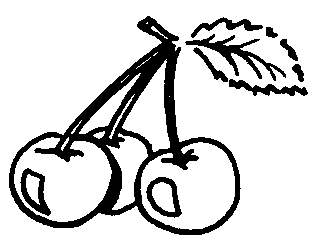 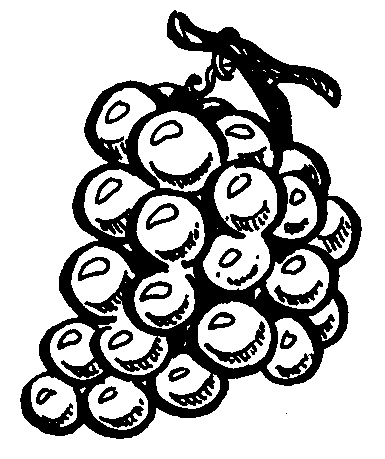 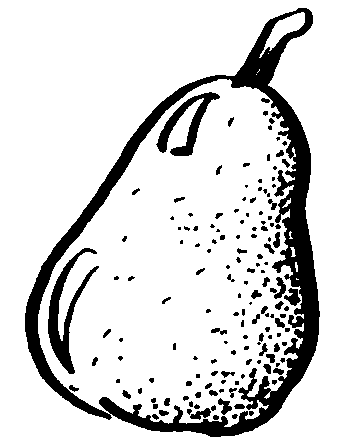 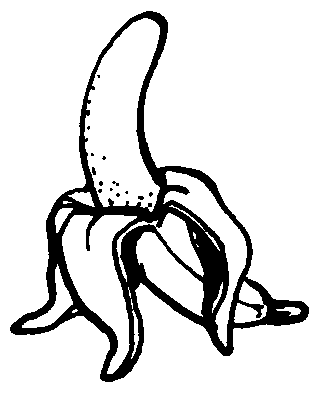 